CARTA DE APOYO DEL DIRECTOR DE DEPARTAMENTOEn mi calidad de Director (a) del Departamento _________________________ de la Facultad de __________________, suscribo esta carta para manifestar mi apoyo en su postulación al Fondo VIME de la Vicerrectoría de Vinculación con el Medio  al proyecto _____________________, cuyo responsable es ______________________, RUT_______________. Así mismo, apoyo su compromiso a destinar ______ horas de dedicación para la realización del proyecto. ____________________________________Nombre y Firma Director (a) DepartamentoSantiago, _______ de ____________ del 2018.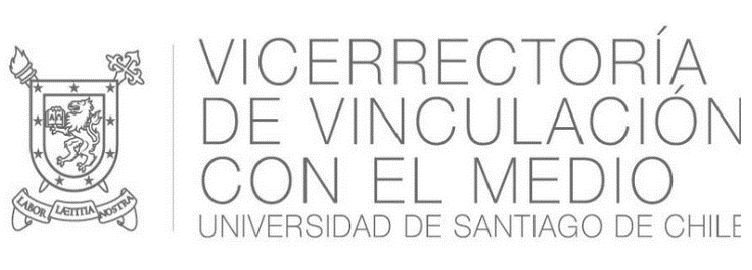 Vicerrectoría de Vinculación con el MedioAv Las Sophoras 175, Estación Centralvime@usach.cl